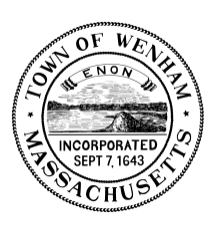  Town of WenhamTOWN CLERK’S OFFICE 138 Main StreetWenham, MA 01984 Ph: 978.468.5520 x1 Email: townclerk@wenhamma.govKirsten Alexander, Town Clerk  2024 Annual Town Election Open Positions Election Day is Thursday, April 11, 2024 7AM-8PMNomination papers must be returned to the Wenham Town Clerk’s office no later than 5:00 pm on Thursday, February 22, 2024. To get your name on the ballot, nomination papers must be certified with at least 21 signatures of Wenham voters (40 for School Committee). It is suggested you obtain at least 10-20 additional signatures in case a few are not able to be certified by the Town Clerk’s office. If you are interested running for a Wenham office for 2024 and have questions regarding the nomination/election process, please call the Town Clerk’s office at 978-468-5520 x1 or email townclerk@wenhamma.gov.Office Term Spots open Town Moderator 3 years 1Select Board 3 years 1Assessors 3 years 1Board of Health 3 years 1Planning Board5 years 1Water Commissioner3 years 1Housing Authority5 years 1Housing Authority (fill term)4 years1HW Library At-Large Trustee 3 years 2HW Regional School Committee3 years 2HW Regional School Committee2 years1